Baldersbækvej 24, indgang A. - 2635 Ishøj.  Tlf.: 43521855 / mail: salg@dc-kontormobler.dk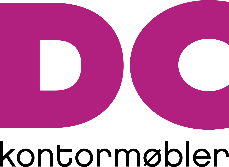 Hurtig oversigt over møbler egnede til plejesektorenMøbler specielt egnede til plejesektoren er fremstillet med tætte samlinger, med lukkede
syninger mm. De er lettere at rengøre, og de fleste har aftagelige sæder og betræk.
Selve designet er mere stabilt, idet man er klar over, at ældre g gangbesværede ofte har 
brug for at støtte sig til møblet.
Følg linket ved hvert produkt for at se flere detaljer.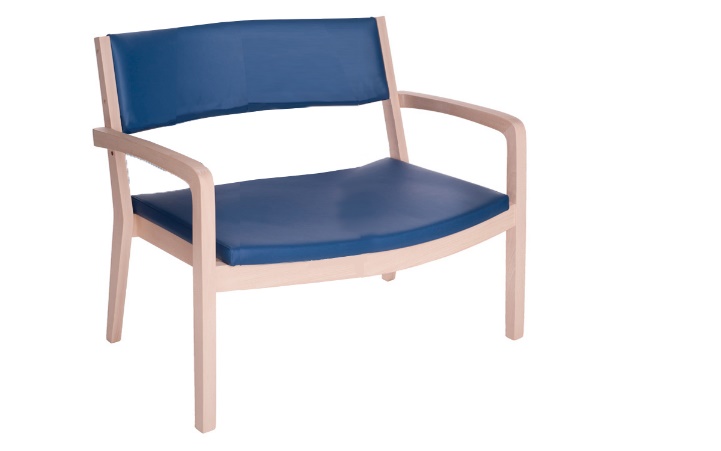 Magnum spisebordsstolSædebredde: 80 cmBariatriskOp til 300 kgMuligheder:UrindugAftageligt sædeAftageligt betrækSe mere her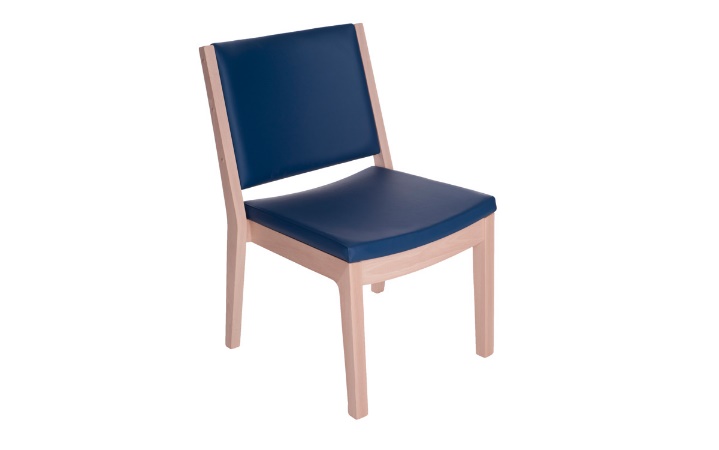 Spisestol plejecenter 04120 kgStabelbar
Muligheder:ArmlænRyggrebUrindugAftageligt sædeBredere sædeHjulSe mere her
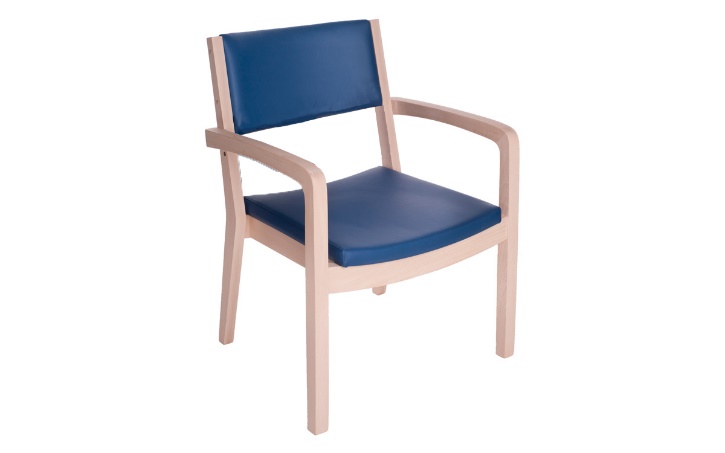 Spisestol plejecenter ekstra bred250 kg70 cm bredt sædeBariatriskMuligheder:ArmlænUrindugAftageligt sædeAftageligt betrækHjul
Se mere her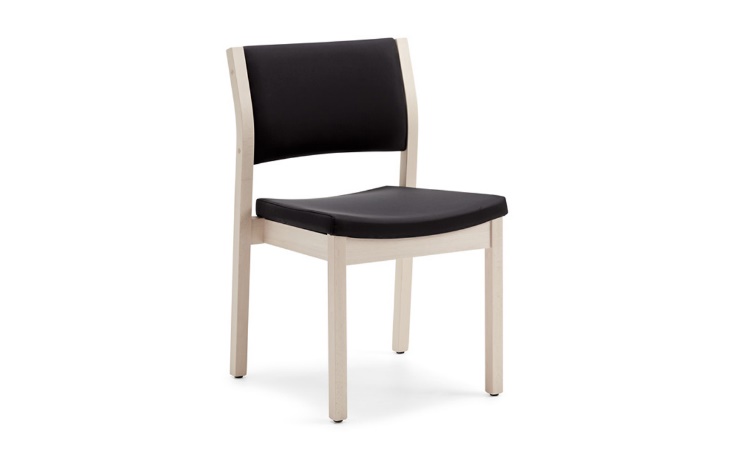 Spisebordsstol plejecenter120 kgStabelbarMuligheder:BøjlegrebUrindugAftageligt betrækHjulSe mere her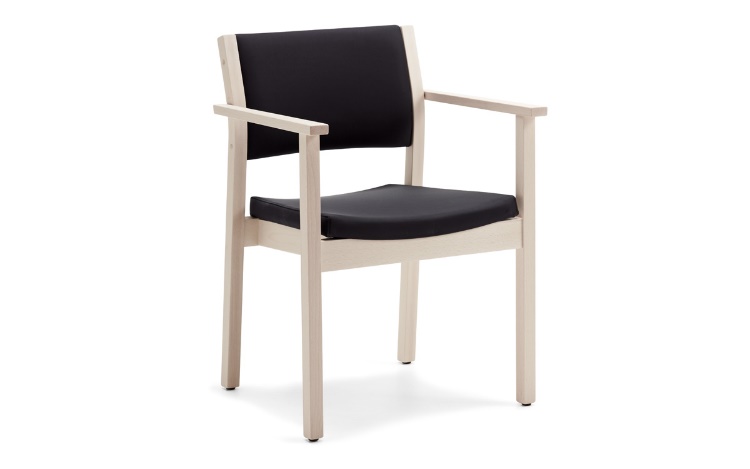 Spisestol plejecenter 6014120 kgStabelbarMuligheder:BøjlegrebUrindugAftageligt betrækHjulSe mere her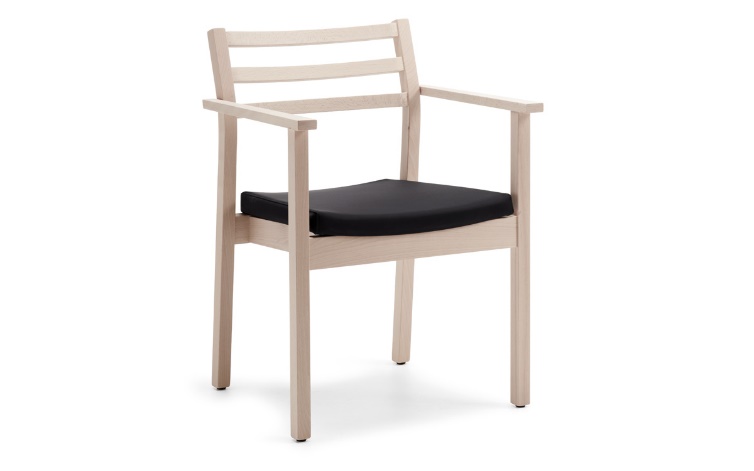 Rengøringsvenlig spisebordsstol til plejesektorStabelbarMuligheder:ArmlænUrindugAftageligt betrækHjulSe mere her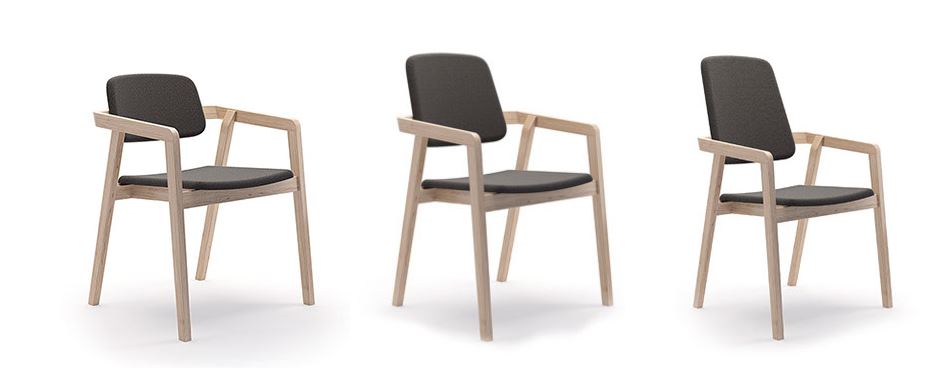 Moderne stabelbar armstol til plejesektor120 kgStabelbarUrindugAftageligt betrækMuligheder:HjulSe mere her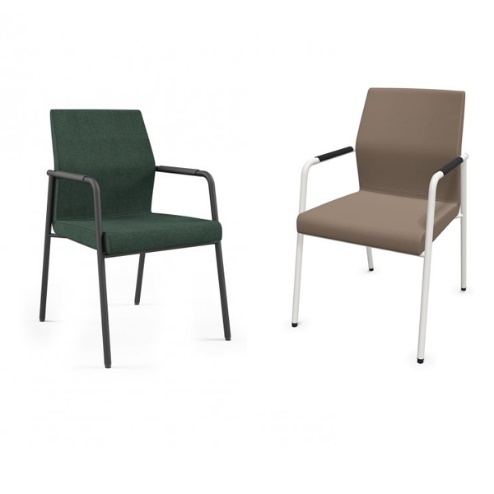 Moderne armstolLav eller høj rygHåndgrebStabelbarSe mere her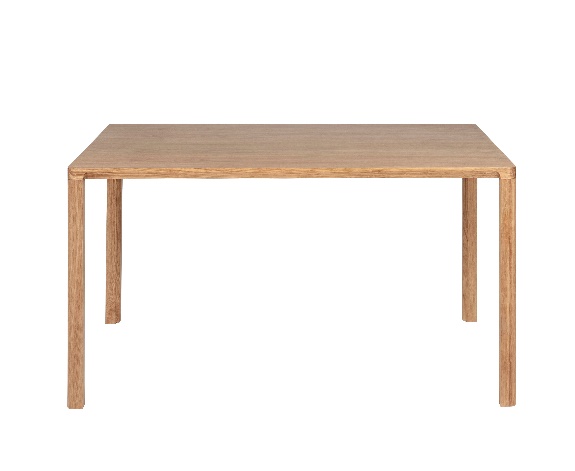 Robust bordFlere størrelserIngen sargMuligheder:2 skjulte hjulSe mere her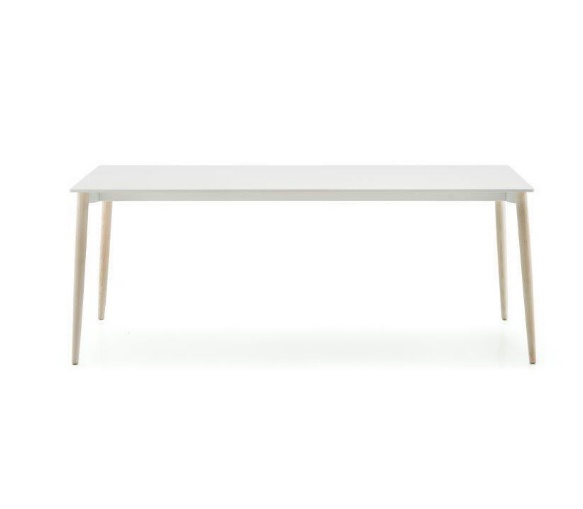 Enkelt spisebordFlere størrelserIngen sarg
Se mere her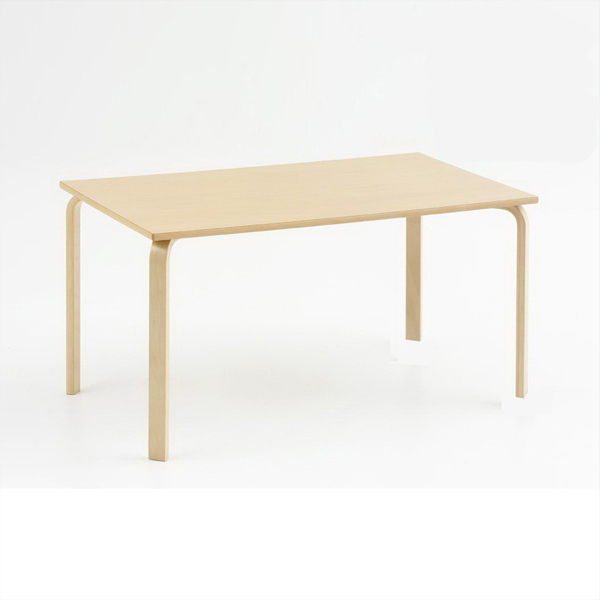 Solidt spisebordFlere størrelserIngen sargMuligheder:HjulStillesko
Se mere her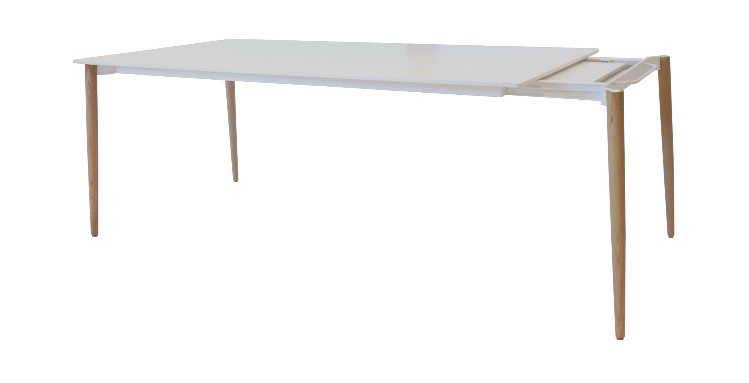 Elegant udtræksbordH73,5 x B90 x L190-290 cmFrihøjde: 60 – 63 cm2 tillægspladerMagasin til pladerSe mere her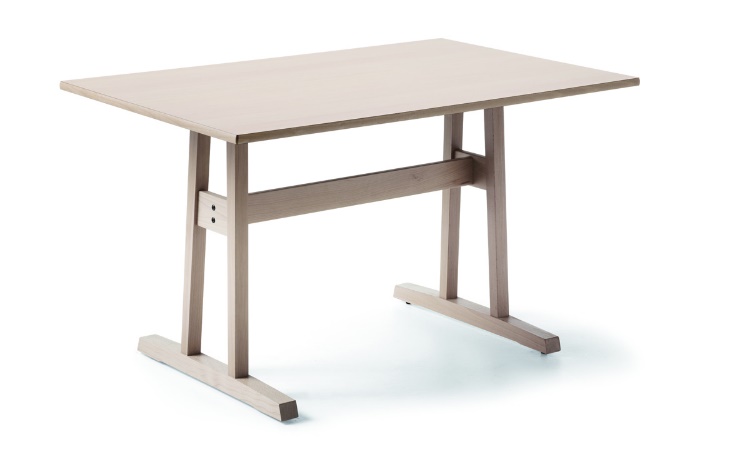 Udtræksbord til plejesektorenHøjde: 77 cmMål: B98 x L150 – 250 cm ellerB98 x L190 - 290 cm2 plader Magasin til pladerMuligheder: HjulSe mere her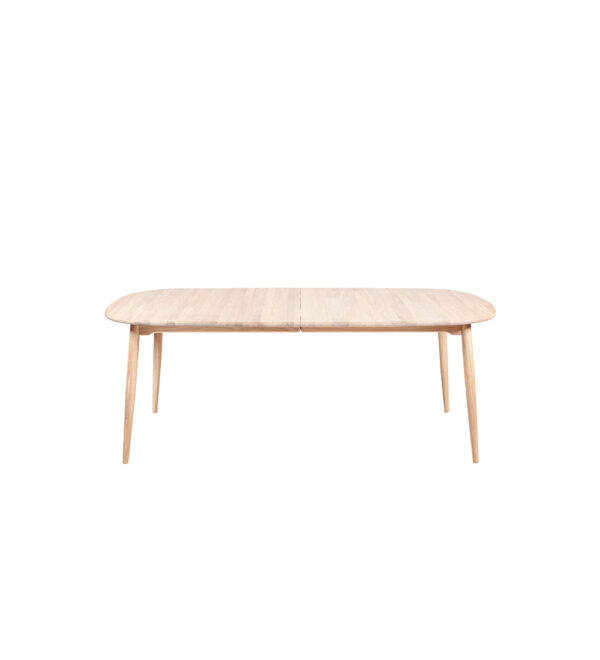 Let udtræksbordFlere størrelser og formerMuligheder:SynkronudtrækMetalbenTillægspladerSe mere her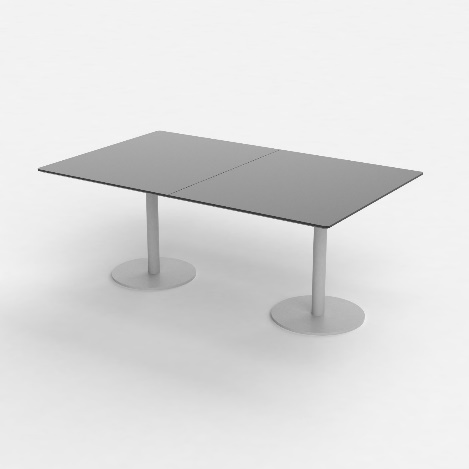 Bord med udtrækSynkront udtrækFlere størrelserIngen sargSe mere her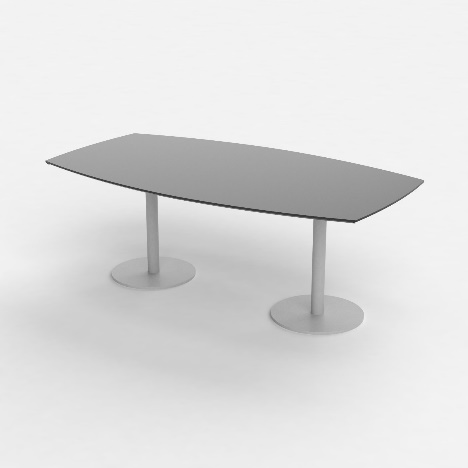 Bord med udtræk til plejesektorenSynkront udtrækFlere størrelserIngen sargSe mere her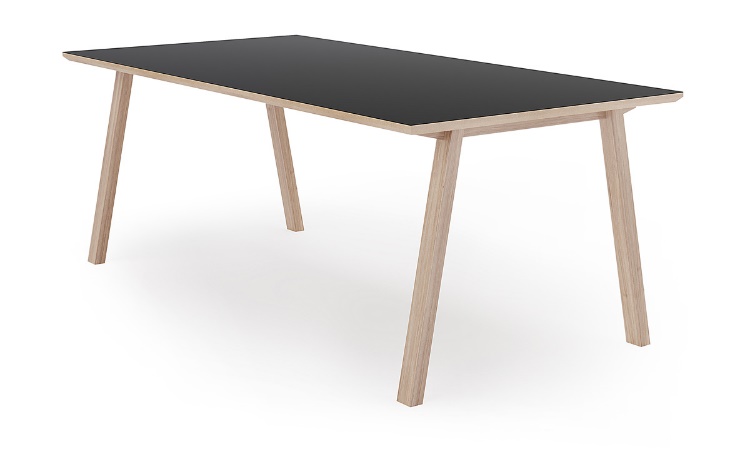 Moderne spisebord til plejesektorenB100 x L200 x H75 cmFrihøjde: 72,5Se mere her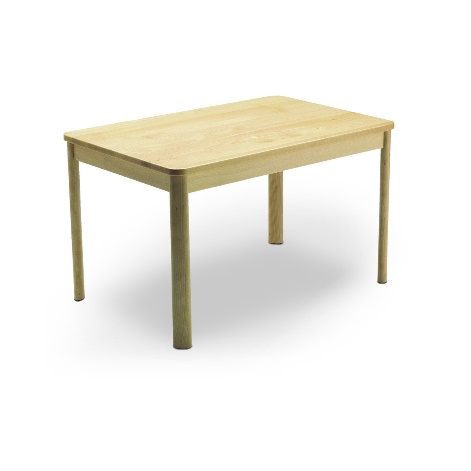 Stabilt sofabordRobust sofabordFås i to størrelserSe mere her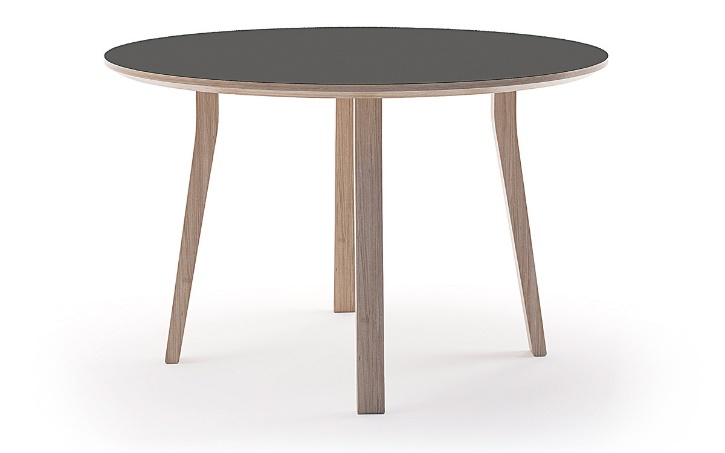 Moderne sofabordStabilt og robustFås i to størrelserSe mere her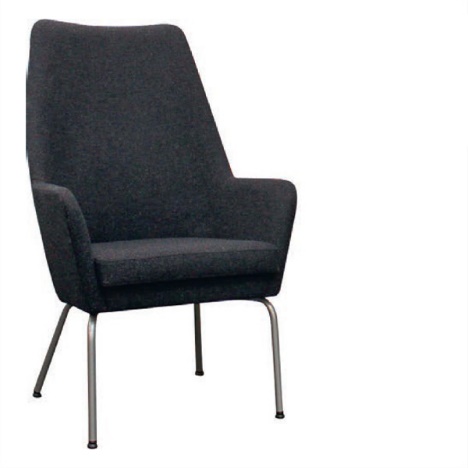 Uni armstoleHøj eller lav rygAftagelige sæderSe mere her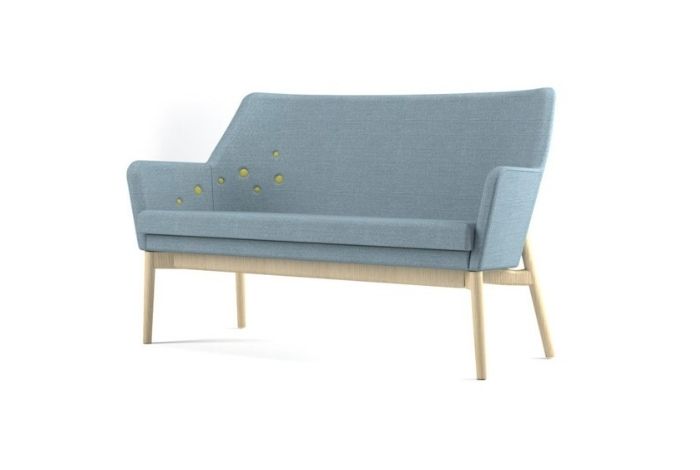 Uni sofa2½ eller 3-personers Stel i stål eller træAftageligt sædeMuligheder:Urindug
Se mere her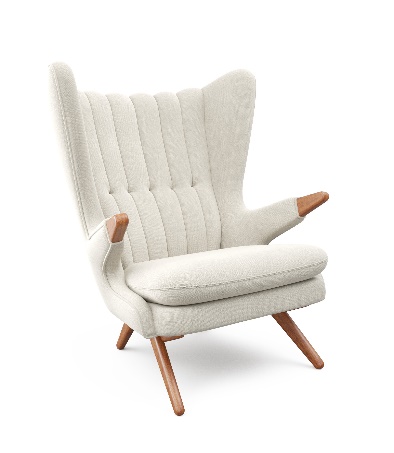 Bamse øreklapstolLøst sæde med aftageligt betræk
Muligheder:UrindugNakkepudeFodhviler
Se mere her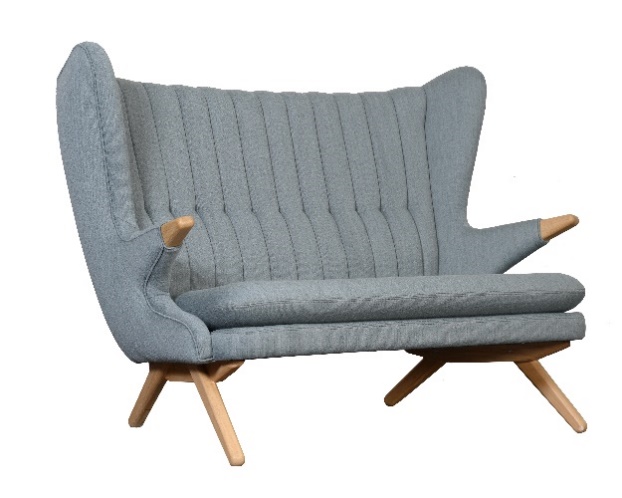 Bamse øreklapsofaLøst sæde med aftageligt betræk
Muligheder:UrindugNakkepudeFodhviler
Se mere her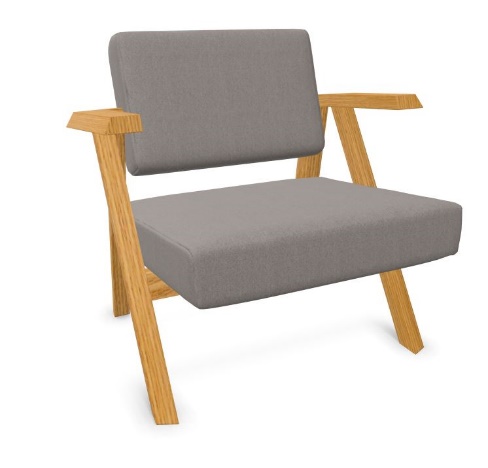 Moderne stol til ældreMeget robust
Se mere her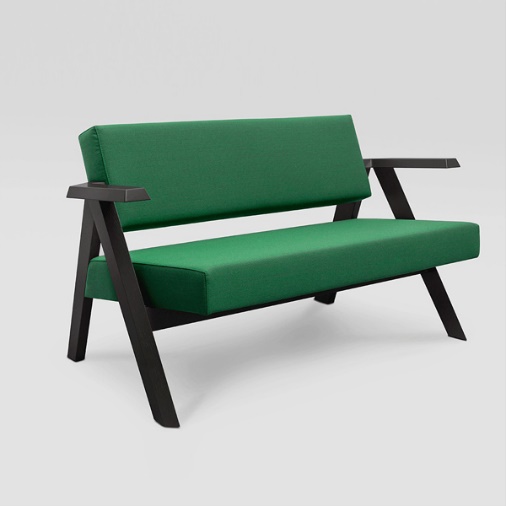 Moderne sofa til ældreMeget robust
Se mere her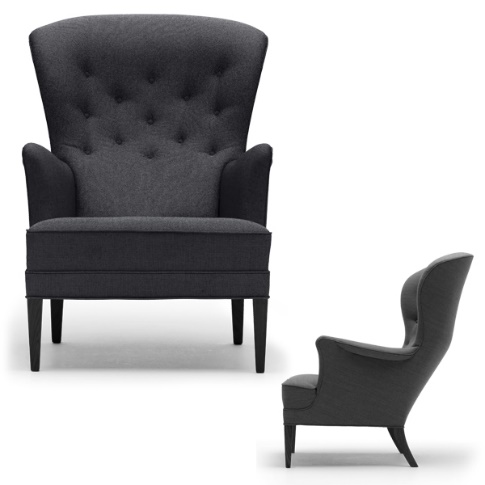 Heritage ChairAf Frits Henningsen:RobustFodskammel kan tilkøbesSe mere her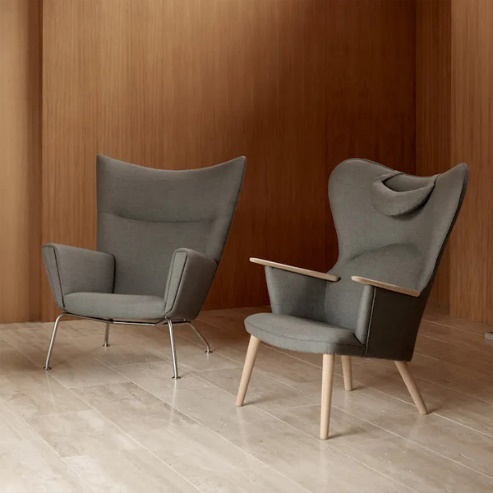 Wing Chair og Mama BearAf Hans J. Wegner:RobustFodskammel kan tilkøbesSe mere her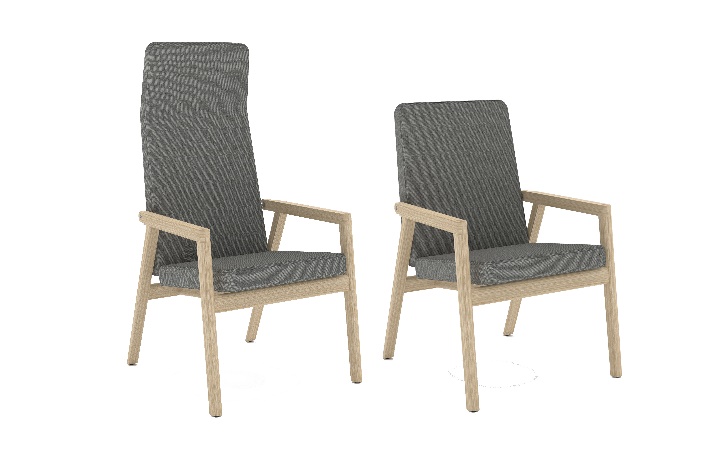 Ono hvilestoleHøj eller lav rygMuligheder: UrindugAftageligt betrækRullestel eller hjulSe mere her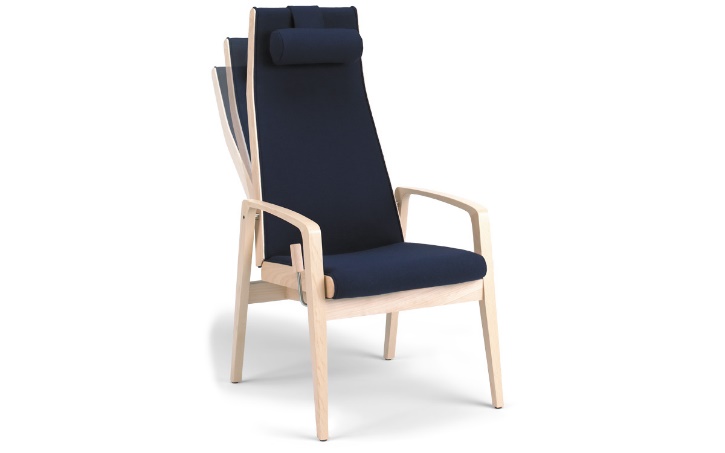 Hvilestol med vip145 kgTrinløs reguleringKan låses i indstillingen
Muligheder: UrindugAftageligt betrækRullestel eller hjulSe mere her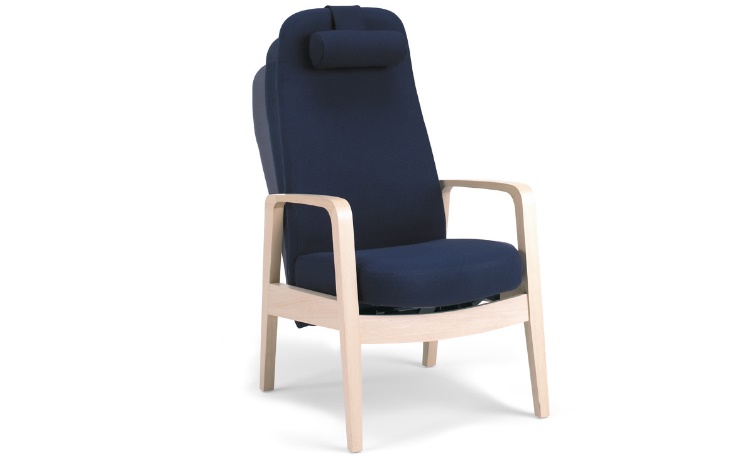 Hvilestol med glidebeslag125 kgSynkront ryg/sæde forskydningManuel justeringMuligheder: UrindugAftageligt betrækRullestel eller hjulMotorSe mere her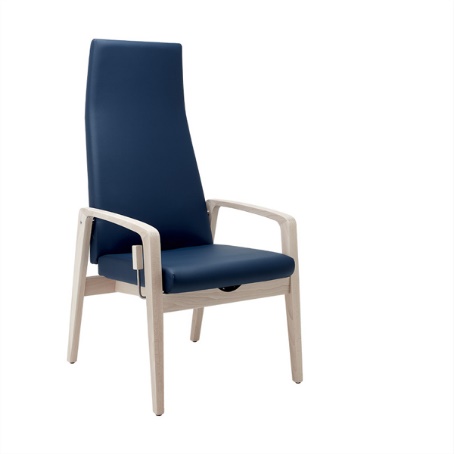 Hvilestol SA-4145 kgSlide i sæde og rygHøjt ryglæn
Muligheder: UrindugGynge understelSe mere her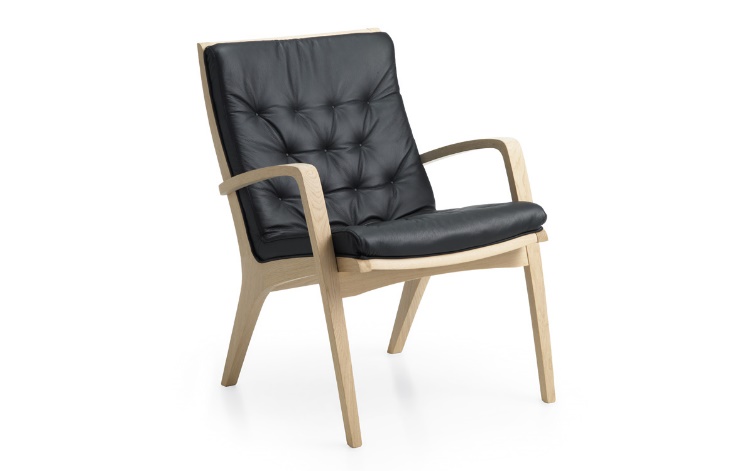 Hvilestol lav ryg145 kgMuligheder: UrindugGynge understelSe mere her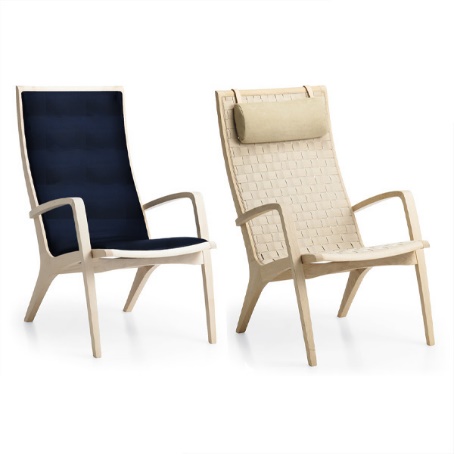 Lænestol SA Lux145 kgHøj rygFlet eller polstretMuligheder: UrindugAftageligt sædeGynge understelFodskammelNakkepudeSe mere her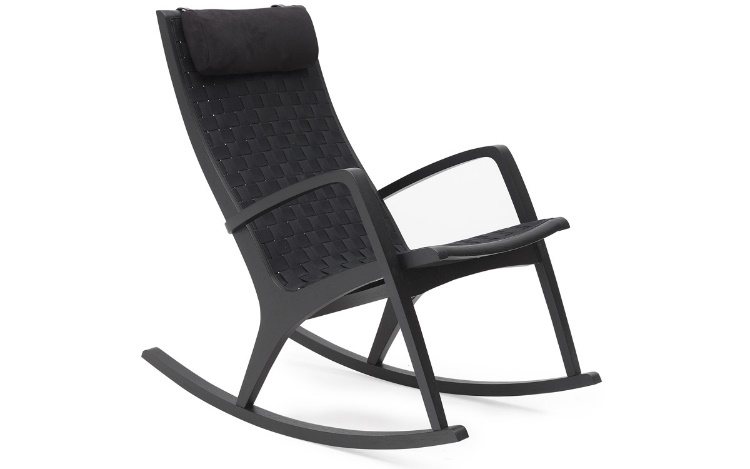 Gyngestol145 kgMed flet eller polstringHøj rygMuligheder:UrindugAftageligt sædeNakkepudeSe mere her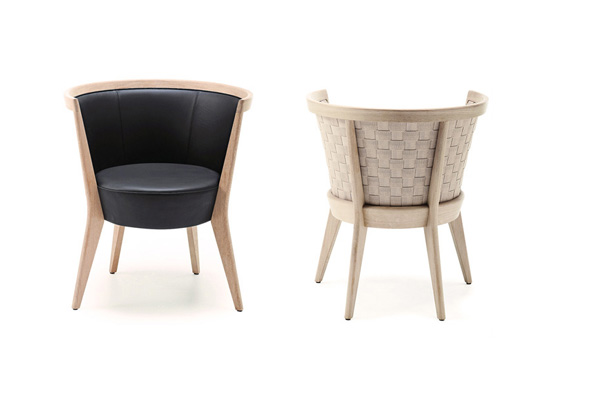 Loungestol Circle Flet125 kgFlet eller polstretMuligheder:UrindugSe mere her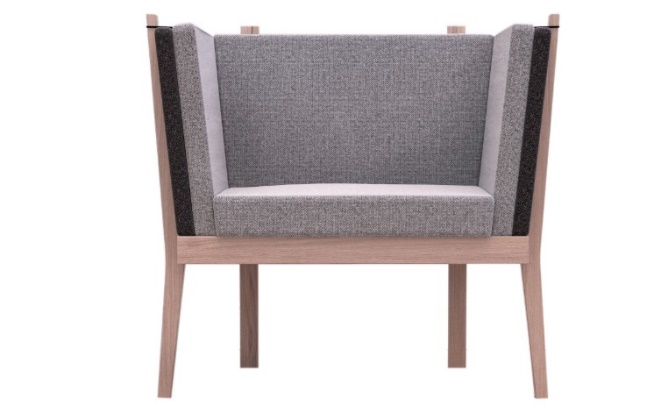 Moderne lænestol til plejesektorenLøs siddepudeMuligheder:Løse side- og ryghynderSe mere her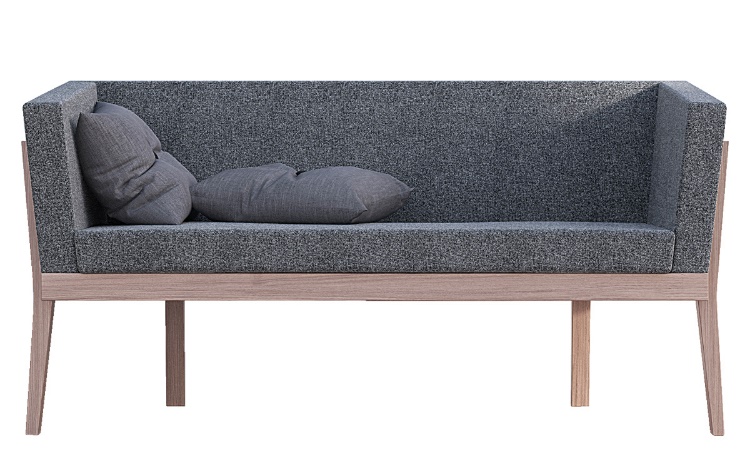 Moderne sofaserie til plejesektoren250 kg2- eller 3-personers 
Muligheder:Løse vendbare hynderUrindugAftageligt betrækSe mere her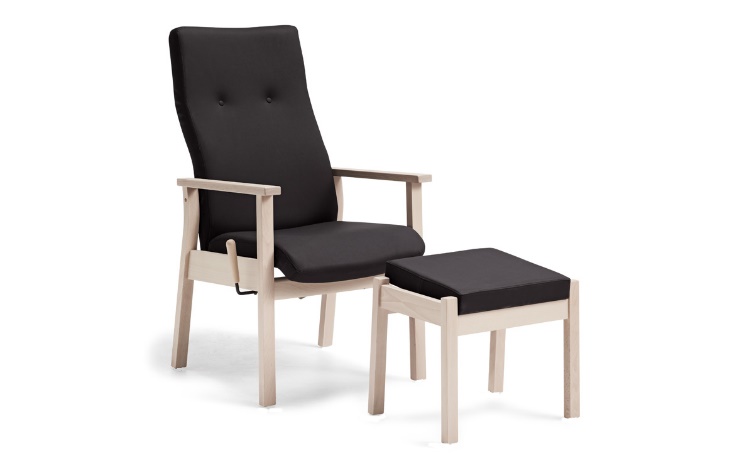 Billig lænestol SA145 kgTrinløst glidebeslagIndstillinger kan låses
Muligheder:Fodskammel med vipUrindugAftageligt betrækRullestelSe mere her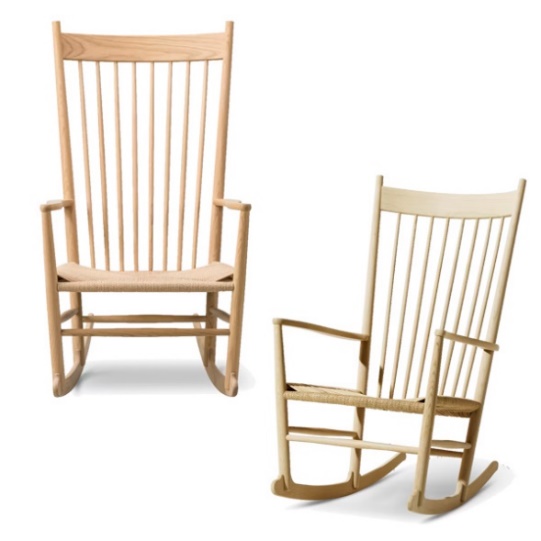 Wegners gyngestolPapirflet
Muligheder:FodskammelNakkepudeHynderSe mere her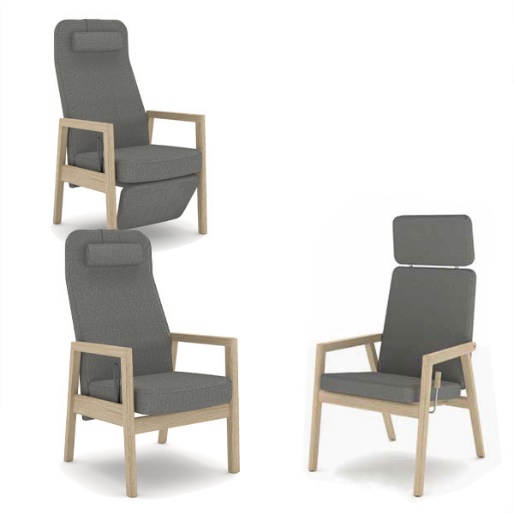 Ono funktionsstoleGlide- eller vippe beslagFodhviler indbyggetMuligheder:MotorSvingbare armlænRullestel eller slædehjulUrindugAftageligt sædeSe mere her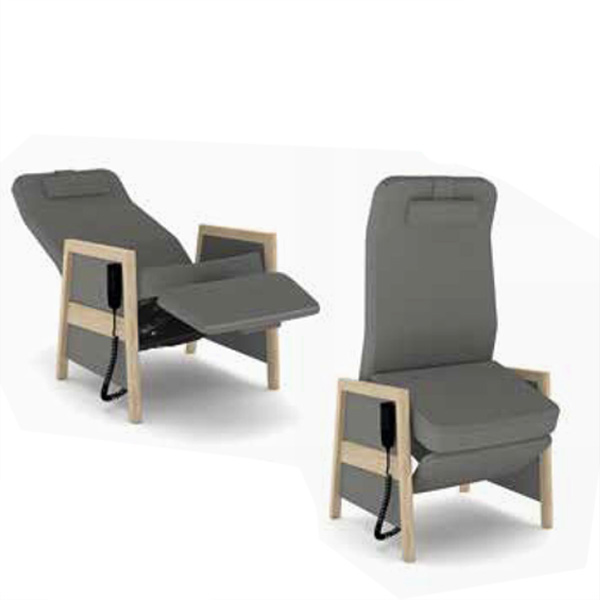 Hvilestole med motor145 kgIndbygget fodskammelKatapultsædeMuligheder:MotorHjul eller rullestelNakkepudeØreklapUrindugAftageligt sæde
Se mere her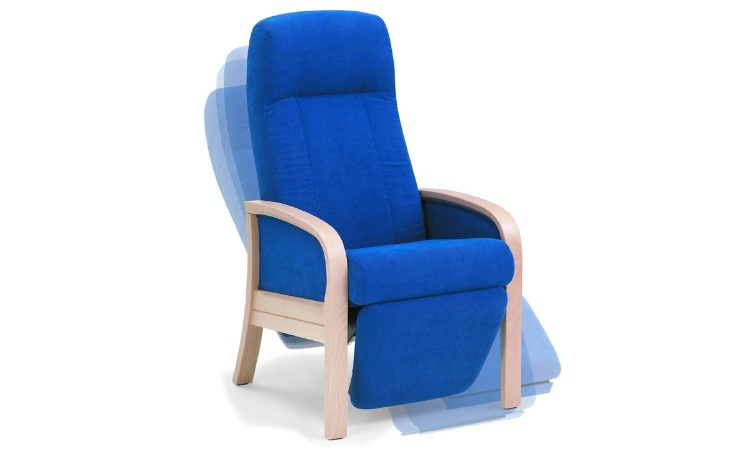 Otiumstol med skammel125 kgManuelt vip i ryglænFodhviler indbyggetMuligheder:MotorUrindugAftageligt betrækRullestel eller hjulRygbøjleNakkepudeLøftbare armlænHospitalsledningSe mere her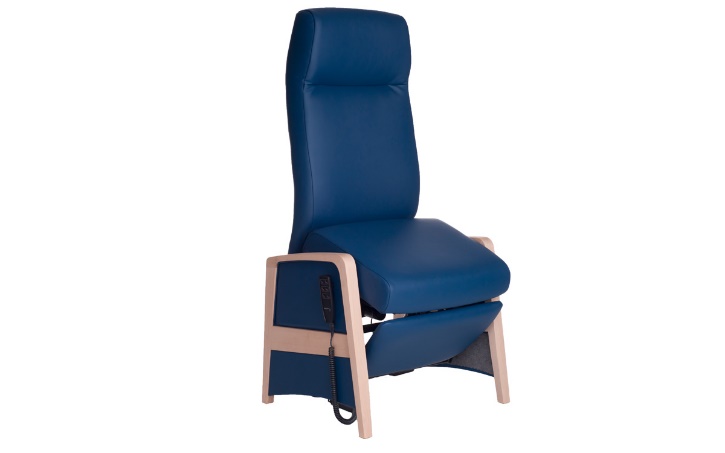 Otiumstol med motor125 kgMotorFodstøtteKatapultsædeRyglæn kan lægges ned
Muligheder: Hjul eller rullestelUrindugAftageligt sædeRygbøjleLøftbare armlænNakkestøtteHospitalsledningSe mere her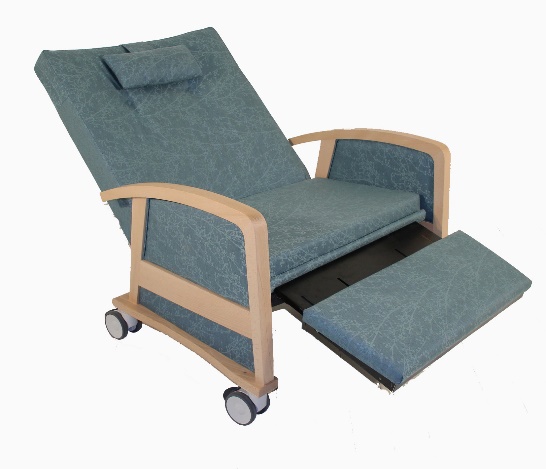 Bariatrisk hvilestol250 kgSædemål: B81 x D55 cmKatapultsædeRyglæn kan lægges nedFodhvilerMuligheder:UrindugAftageligt betrækRullestelRygbøjleHospitals ledningSe mere her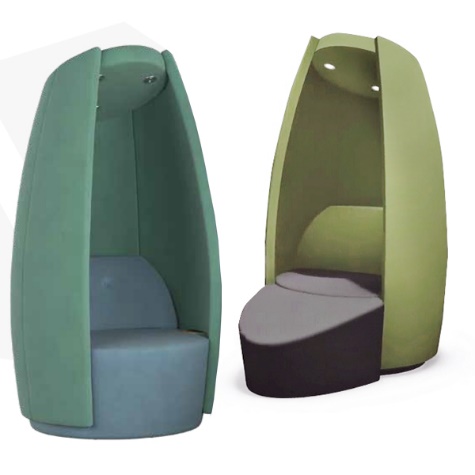 Cocoon hvilestolFuldpolstretHjul, for nem flytningForebygger tvangs fikseringMuligheder:FodhvilerMeget ekstra udstyrSe mere her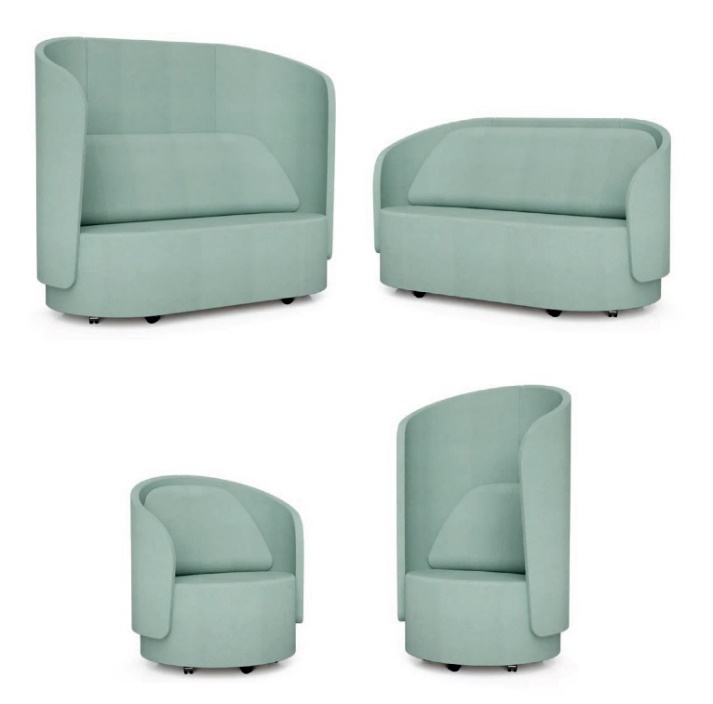 Circles loungemøblerStol og sofaHøj eller lav rygMuligheder:HjulUrindugUSB tilslutning
Se mere her 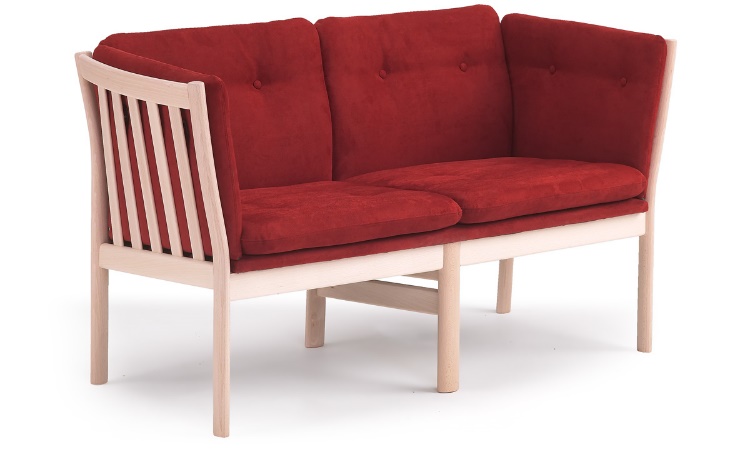 Tremmesofa høj 331 332250 kg2- eller 3-personersVendbare hynder
Se mere her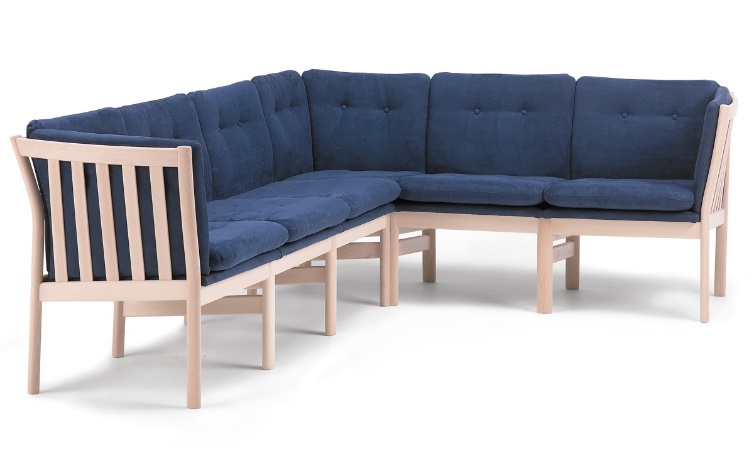 Tremmesofa hjørne125 kg pr. sædeVendbare hynder Se mere her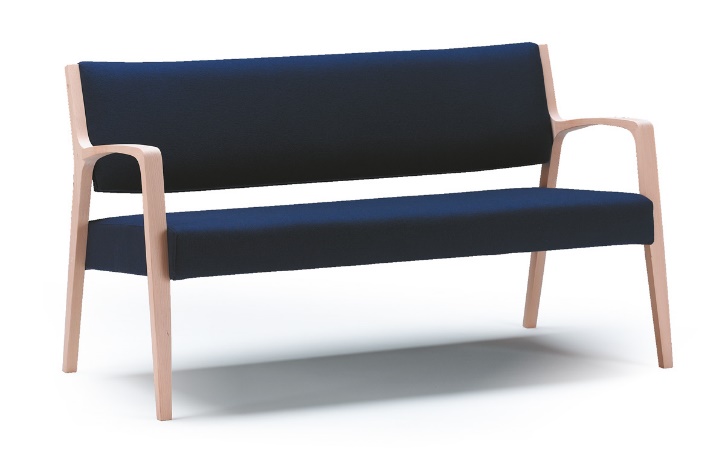 Sofa forstærket stel 3 pers.200 kgAdskilt ryg og sæde
Muligheder:UrindugAftageligt betræk

Se mere her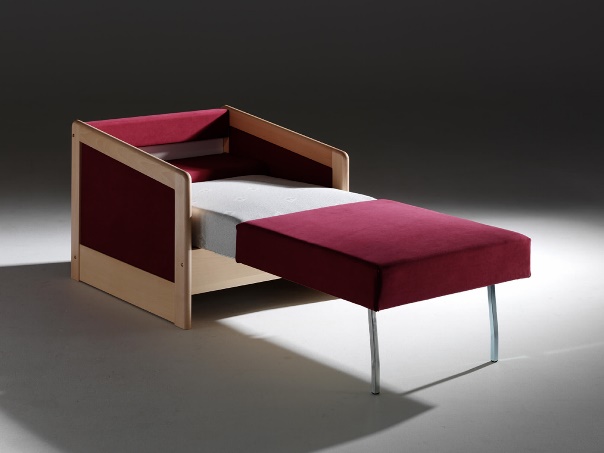 Sovestol med springmadrasMadras med nozag-fjedreSengetøjs magasin
Se mere her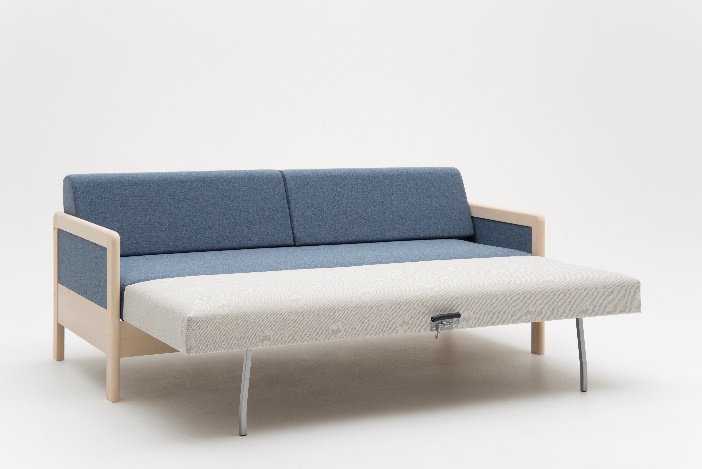 Dobbelt sovesofaMadras med nozag fjedreFås i fire længderMuligheder:Magasin eller stofposeSe mere her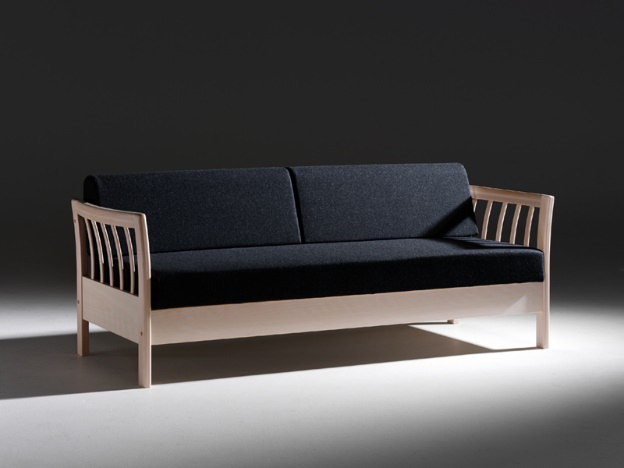 Flot dobbelt sovesofaMadras med nozag fjedreFås i tre længderMuligheder:Magasin eller stofposeSe mere her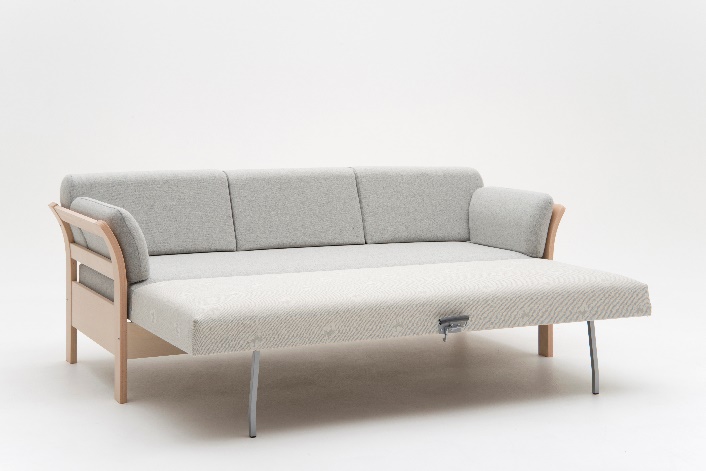 Flot sovesofaDobbelt sovepladsFås i tre længderMuligheder:Magasin eller stofposeSe mere her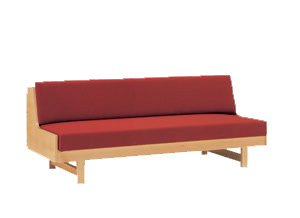 Enkel sovebriksMadras med bonell fjedreNozag fjedre i bundenSengetøjs magasinSe mere her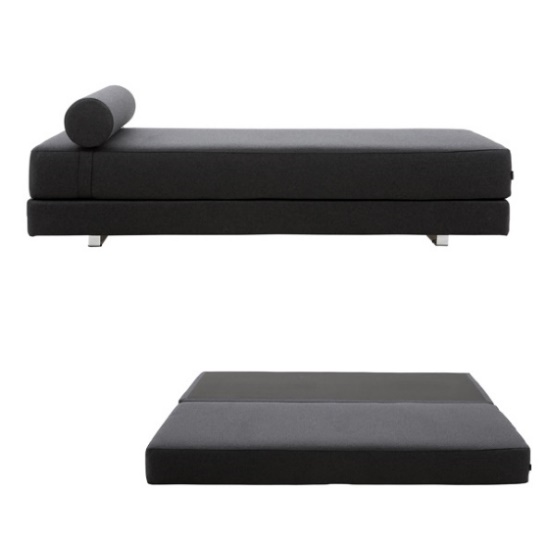 Lubi daybedDobbelt sengelejeMuligheder:Springmadras
Se mere her 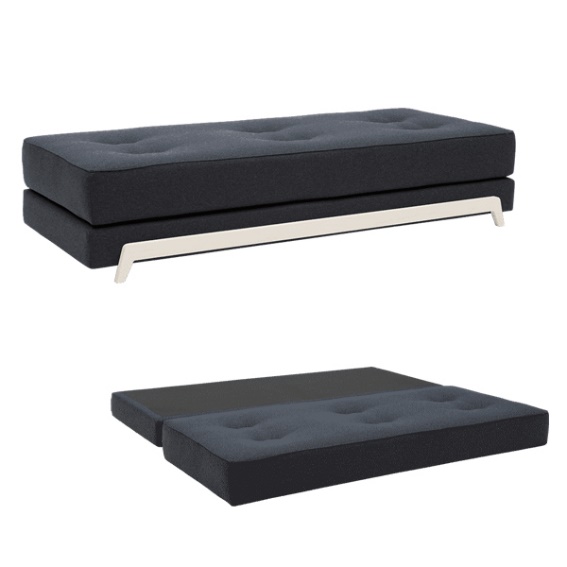 Frame daybedDobbelt sengelejeMuligheder:Pocket fjedre
Se mere her 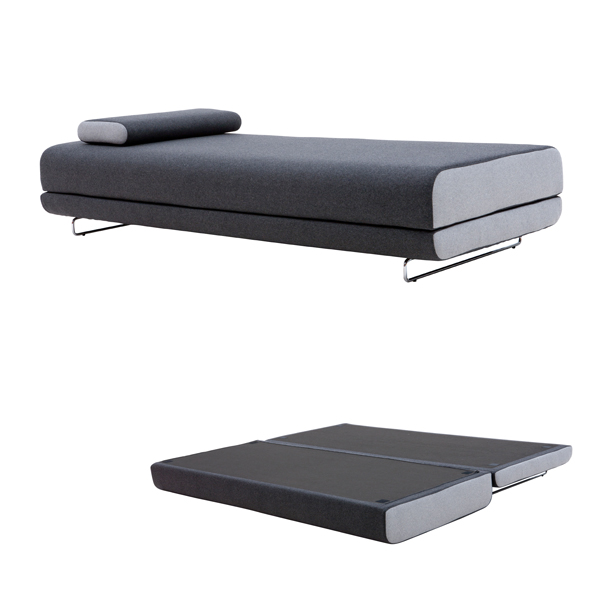 Shine daybedDobbelt sengelejeMadrasser kan bruges separatAftageligt betræk på topmadrasSe mere her 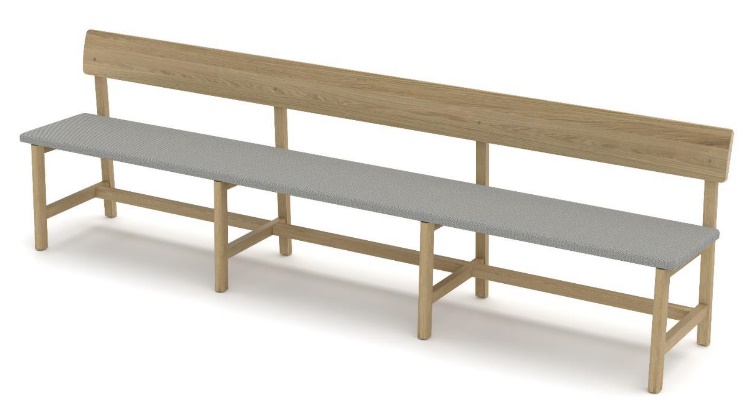 Moderne kirkebænkFås i 2 længder
Muligheder:Polstret sædeHjulSe mere her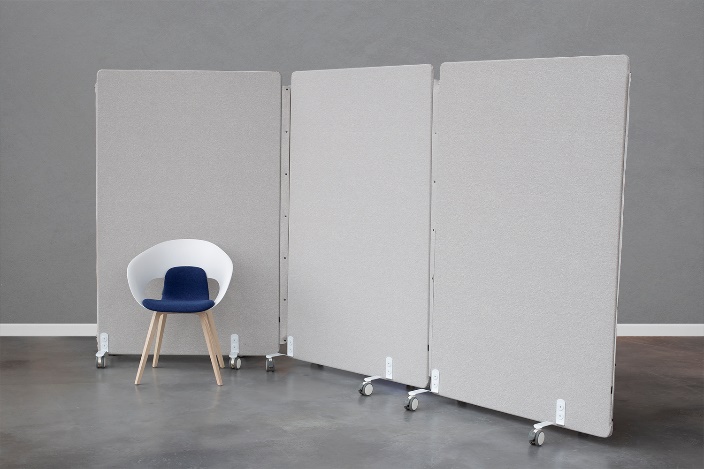 ScreenitVinyl betrukketKan afsprittesFlere kan knappes sammenMuligheder:HjulSe mere her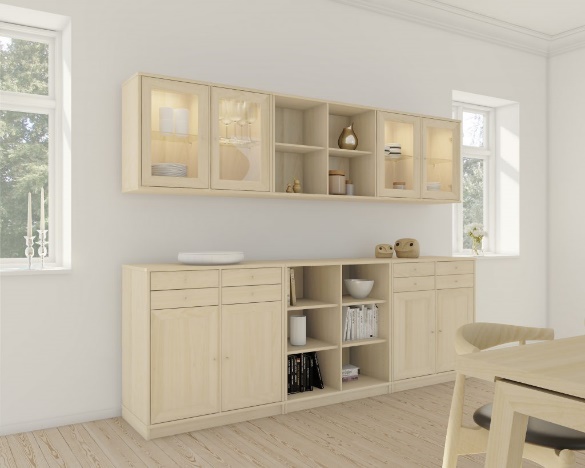 VitrineskabeMuligheder:Sokkel høj eller lavHjulVægbeslag til ophængSkuffer, lågerLED lysSe mere her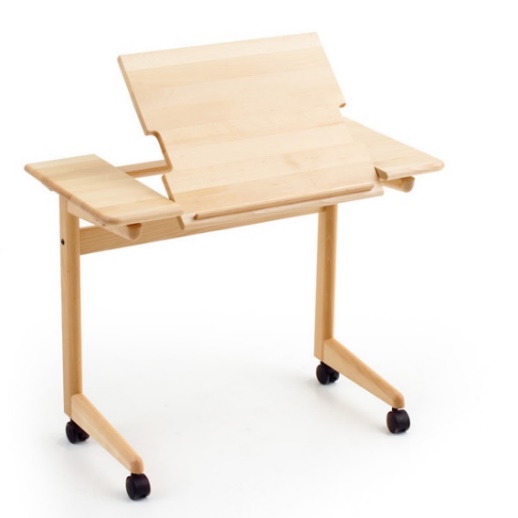 Praktisk serveringsbordDel af bordplade kan vippes opHjul med bremserMuligheder:Bord uden vip
Se mere her 
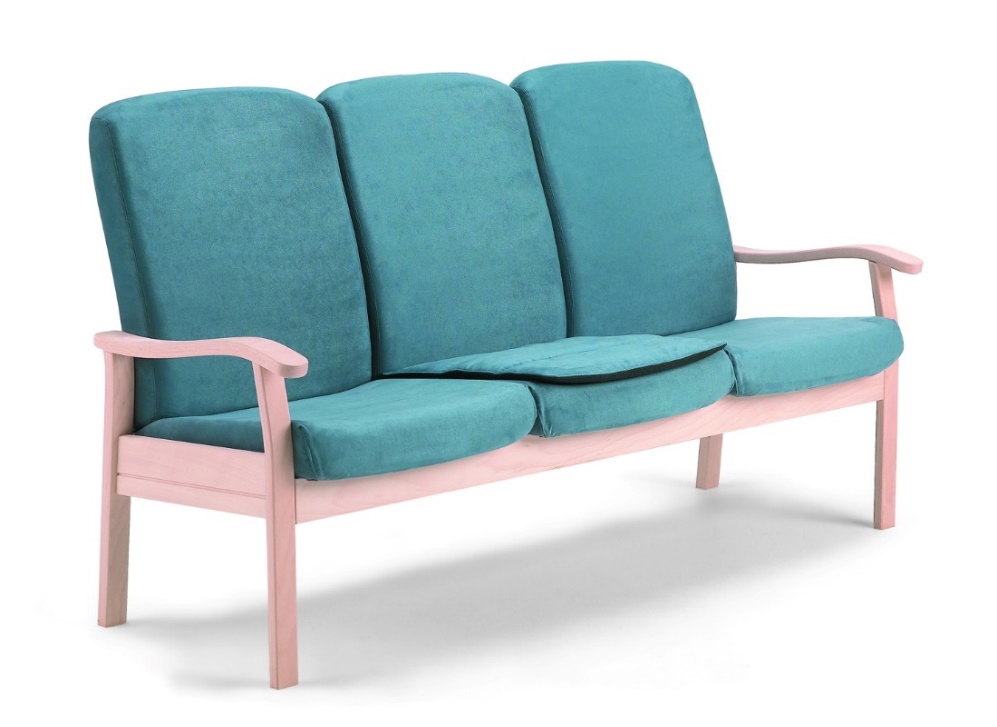 Vaskbar sikkerhedshyndeUrindugTilpasses stolenVaskbarLukkede syninger
Se mere her
 